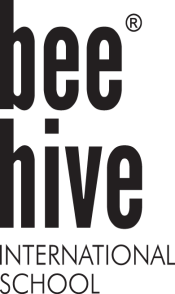 Mateřská škola a základní škola BEEHIVE, Na Šafránce 9/1651,  Praha 10 – Královské VinohradyŽádost o uvolnění z předmětu tělesná výchova – plavání pro školní rok 2021/2022 (podle § 50, odst.2 školského zákona)Zákonný zástupce dítěte: Příjmení, jméno, titul: 	……………………………………………..Datum narození:		……………………………………………..Místo trvalého pobytu:	……………………………………………..…………………………………………………………………………….Adresa pro doručování písemností (není-li shodná s místem trvalého pobytu): ……………………………………………………………………………..Žádám o uvolnění z vyučování předmětu tělesná výchova - plavání žáka/yně: Příjmení, jméno:		………………………………………………Datum narození:		……………………	Třída:  ………………Místo trvalého pobytu:	………………………………………………pro školní rok 2021/2022.Uvolnění žádám ze zdravotních důvodů, které dokládám doporučením registrujícího praktického nebo odborného lékaře. Současně žádám / nežádám*), aby můj syn / moje dcera*) byl/a uvolněn/a z vyučovací hodiny Tv.V Praze, dne …………….				                ………………………………..								   podpis zákonných zástupců dítětePříloha:   Doporučení příslušného lékařeDošlo dne, spisová značka (vyplní škola) :*) - nehodící se škrtněteStanovisko registrujícího praktického nebo odborného lékařek žádosti o uvolnění z vyučování předmětu tělesná výchovaŽák – žákyně:Příjmení, jméno:		………………………………………………Datum narození:		……………………	Třída:  ………………Místo trvalého pobytu:	………………………………………………Zdravotní stav:	Je dobrý *):				ANO		NE	S následujícími omezeními:	Stav *):				NEMĚNNÝ		PŘEDPOKLAD ZLEPŠENÍMožnost účasti *):	Školní tělesná výchova		ANO		NE	Plavecký výcvik			ANO		NE	Lyžařský výcvik			ANO		NE	Ozdravné pobytové akce školy	ANO		NEZávěrečné posouzení a doporučení *):Doporučuji úplné uvolnění z vyučování předmětu tělesná výchovaNa dobu do:Doporučuji částečné uvolnění z vyučování předmětu tělesná výchova s omezením (vypište):Na dobu do:................................V Praze, dne …………………... 															……………………………………									Podpis a razítko lékaře*) - nehodící se škrtněteRequest for release from subject Physical Education - Swimming for the school year 2021/2022 (pursuant to Section 50, paragraph 2 of the Education Act)1. The child's legal representative:Surname, Name, Title: ................................................... ..Birthdate:	……………………………………………..Permanent residence:	……………………………………………..........................................................................................Address for mailing documents (if different from permanent residence): ....................................................................................... ..I request the release from the subject of physical education - student swimming:Surname, name:	………………………………………………Date of birth: ........................ Class: ..................Permanent residence:	………………………………………………for the school year 2021/2022.I request the release for health reasons, which I can prove by the recommendation of a registered medical practitioner or specialist.At the same time, I ask / request * that my son / daughter *) be released.In Prague on	……………………………………….signature of the child's legal representativesAttachment: Recommendation of the appropriate physicianOn the day, file mark (to be completed by the school):*) - Delete as appropriateStatement of a registered practitioner or specialistto request for release from the subject of Physical EducationStudent:Surname, name:	………………………………………………Date of birth: ........................ Class: ..................Permanent residence:	………………………………………………Health condition:It is good *): YES NOWith the following restrictions:Condition *): NON-EXHAUSTIVE IMPROVEMENTOpportunity to participate *):School Physical Education YES NOSwimming class YES NOSki class YES NOSchool trip events YES NOFinal assessment and recommendations *):1. I recommend complete relaxation from the subject of physical educationFor a period up to:2. I recommend partial relaxation from the subject of physical education subject to limitation (please specify):For a period up to:In Prague on..........................................Signature and stamp of a doctor*) - Delete as appropriate